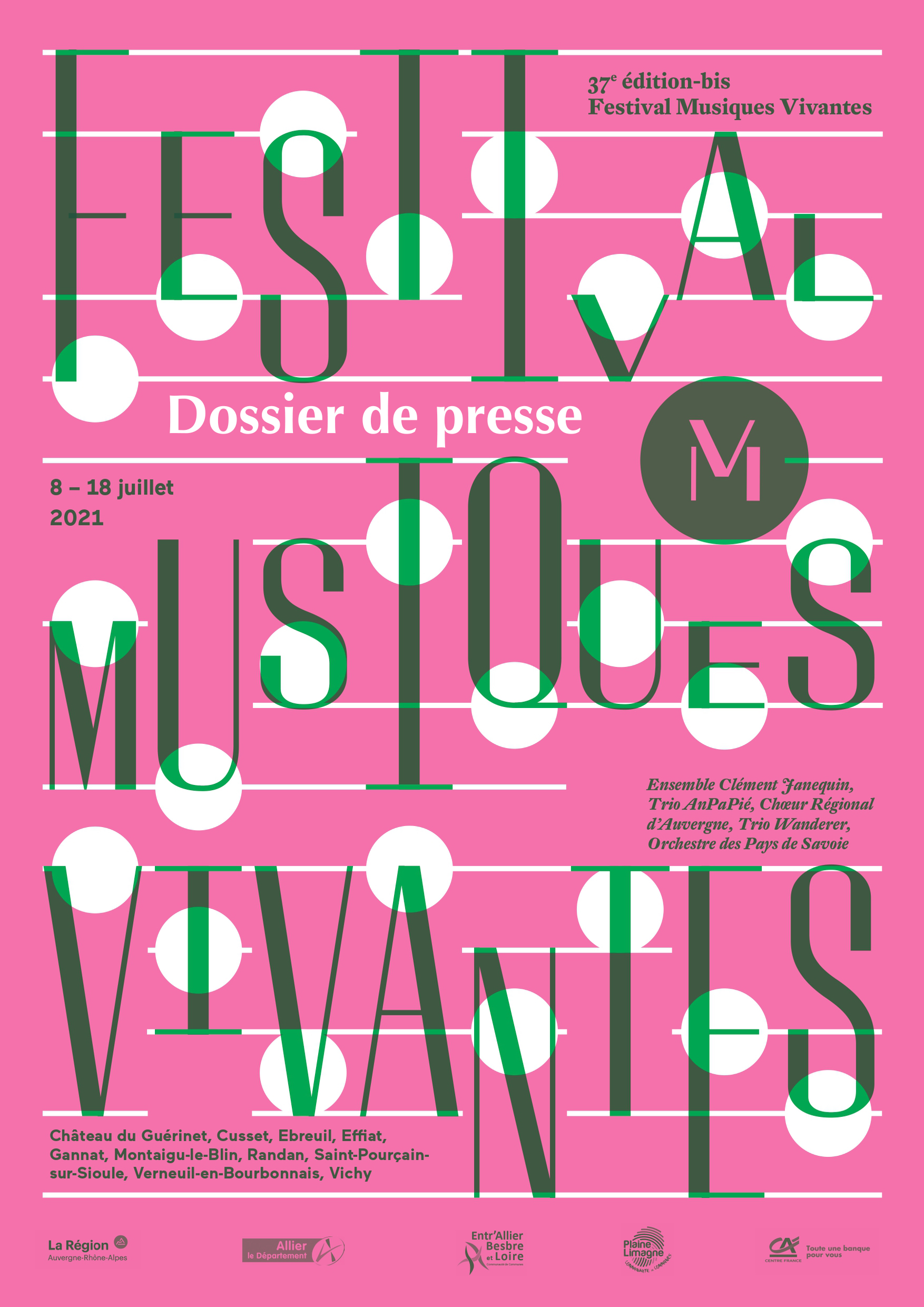 SommaireÉdito de la 37ème édition-bis du Festival Musiques Vivantes	3Le festival en un clin d’oeil	4La programmation	5Informations pratiques	17L’association tout au long de l’année	18Partenaires	19Contacts pour la presse Association Musiques Vivantes56 Avenue Victoria 03200 Vichy Tel : 04 70 31 15 00Charlotte Nourri mvcommunication@orange.frMathilde Bosredon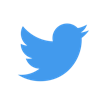 mathildemusiquesvivantes@gmail.com         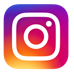 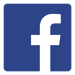 @festivalmusiquesvivantes 		@MusiquesVivantes			   @MusiquesVivantwww.musiquesvivantes.comÉdito de la 37ème édition-bis du Festival Musiques VivantesTant de choses à célébrer ! Depuis plus de 40 ans l’Ensemble Clément Janequin explore la polyphonie de la Renaissance et célèbre cette année le 500e anniversaire de la mort du grand Josquin Des Prés.Il y a trois cents ans paraissaient Les Lettres Persanes de Montesquieu, le Concert Impromptu fête ses 30 ans, Saint-Saëns est mort il y a 100 ans, Stravinsky il y a 50 ans, et l'association Musiques Vivantes souffle cette année sa 44ème bougie !Cette accumulation de chiffres nous rappelle que le temps long est l’allié de la culture et de son épanouissement. Depuis 500 ans l’œuvre de Josquin Des Prés est restée dans les mémoires; particulièrement mise en lumière depuis 50 ans, son écoute suscite la même admiration que  celle qui nous saisit devant un tableau de Botticelli, né quelques années après son confrère musicien. Depuis 44 ans, la musique que nous vous proposons s’apprécie aussi dans des écrins qui ont façonné notre territoire. Le patrimoine du Bourbonnais est devenu depuis toutes ces années un fidèle partenaire des artistes que nous invitons. “La pierre collabore” dit Joseph Samson : c’est dans cette relation étroite entre musique et patrimoine que nous vous invitons pour cette nouvelle édition.Alors faut-il rappeler ici notre festival annulé de l’année dernière, le sort réservé à la Culture depuis plus d’un an, les nombreuses interrogations que nous traversons et toute la tristesse de ces jours endeuillés ? 500, 100, 50 ans… la seule bougie qui compte est celle de nos retrouvailles et d’une musique vivante où l’art nous invite à replacer l’essentiel au cœur de l’impertinence du monde. Michèle Déplat, Présidente de l’association Musiques VivantesVincent Morel, Directeur artistique du Festival Musiques VivantesLe festival en un clin d’oeil Jeudi 8 juilletSaint-Priest-Bramefant, Château du Guérinet 		18h30 			Soirée d’ouvertureVendredi 9 juilletCusset, église Saint-Saturnin	 20h00 			Ensemble Clément Janequin							Polyphonies de la renaissance 500e  										anniversaire de la mort de Josquin Des PrésSamedi 10 juilletVichy, 	Temple  Protestant	11h00             		Conférence-chantée « Titus et Tamino sont-ils 									Frères ? » Mozart et l’Opéra MaçonniqueVichy, Temple  Protestant      	 19h30 & 21h00		Trio AnPaPié                                                                         		Mozart, Bach, Beethoven, Boëly, PessonDimanche 11 juillet Gannat	, église	Sainte-Croix	20h00 			Ensemble Les Ombres							Quintettes de Mozart & Boccherini Mercredi 14 juillet Domaine Royal de Randan	19h30 			Ensemble Contraste							Josephine Baker, Paris mon amourJeudi 15 juillet Ebreuil, église	Saint-Léger	20h00			Ensemble le Songe du Roi							Les Lettres Persanes de Montesquieu 										Rameau, Telemann, Vivaldi, CouperinVendredi 16 juillet Effiat, église Saint-Blaise	20h00			Chœur Régional d’Auvergne 							Schubert, Mendelssohn, Haydn, DvorakSamedi 17 juillet Montaigu-le-Blin, église Sainte-Anne 19h30 & 21h00	Trio Wanderer							Schumann, Liszt, ChostakovichDimanche 18 juillet  Verneuil-en-Bourbonnais, église Saint-Pierre 					16h00			Le Concert ImpromptuAccueil des enfants					Stravinsky, Delalande, Villa-Lobos, NielsenSaint Pourçain-sur-Sioule, église Sainte-Croix  					21h00			Orchestre des Pays de Savoie 							Dansons ! Bartok, Brahms, Schoenberg, 									SkalkottasLa programmationJeudi 8 juillet – à partir de 18h30 – Château du Guérinet, Saint-Priest-Bramefant 63310Soirée d’ouvertureQuelle impertinence !Que nous disent Les Lettres Persanes de Montesquieu aujourd’hui ?18h30 Lectures impertinentes & musiques sérieuses20h00 Repas d’ouverture*“Tu ne le croirais pas peut-être, depuis un mois que je suis ici, je n'y ai encore vu marcher personne. Il n'y a pas de gens au monde qui tirent mieux partie de leur machine que les Français; ils courent, ils volent : les voitures lentes d'Asie, le pas réglé de nos chameaux, les feraient tomber en syncope.” Lettre XXIV Trois cents ans nous séparent de ces Lettres Persanes et pourtant nous restons interpellés par ces lettres imaginaires qui regardent, amusées, étonnées, cette époque du XVIIIe siècle. Impertinence à l’égard du pouvoir, de l’Eglise, des puissants ? Et si cette impertinence était le sel d’une démocratie en bonne santé ? Avec le théâtre Atelier Bûle, et la complicité de deux musiciens, nous goûterons le chemin de l'impertinence dont ces lettres sont un exceptionnel témoignage pour l’Homme du XVIIIe siècle comme pour celui du XXIe siècle.*en fonction des normes sanitaires en vigueurVendredi 9 juillet – 20h – Cusset, Église Saint-Saturnin Ensemble Clément JanequinPolyphonies de la RenaissanceAutour de Josquin Des Prés500e anniversaire de sa mortUn siècle après sa mort, Josquin Des Prés est toujours cité en exemple dans des traités de composition. Plus près de nous, son nom a été donné à un cratère de la planète Mercure ! L'émergence d’une autre figure tutélaire de la polyphonie : Palestrina a fait pâlir toutefois  la réputation de Josquin des Prés. Quoi qu’il en soit, il reste le premier grand musicien de la Renaissance et l’un des créateurs de la chanson polyphonique. 500 ans après, cet art flamboyant de la polyphonie nous est proposé par l’Ensemble Clément Janequin. Autour de son fondateur Dominique Visse, cette formation et ses plus de 40 ans d’histoire, servent avec génie cette musique ! “ Tout en conservant un caractère « savant », la musique, grâce à Josquin, devient accessible à un plus grand nombre. Un chant, un contre-chant, une ligne de basse, un air facile à mémoriser, le tout enveloppé dans un tissu polyphonique varié. De Josquin à Yelle, en passant par Lennon, Polnareff ou Sheller, c’est toujours un peu la même eau qui, depuis cinq siècles, coule dans le lit du long fleuve musical.” Télérama, mars 2021L’Ensemble Clément Janequin bénéficie du soutien du ministère de la Culture / Direction régionale des affaires culturelles Hauts-de-France, au titre de l’aide à la structuration. Samedi 10 juillet – 11h – Vichy, Temple protestantConférence chantée« Titus et Tamino : Frères Jumeaux ? »Mozart et l'Opéra MaçonniqueAu même moment, Mozart compose deux opéras : la Flûte enchantée, œuvre populaire et très aimée et La Clémence de Titus, opera seria.L’un est maçonnique, l’autre pas, à moins que… Jeu des 7 ressemblances et double discours, nous vous invitons à les examiner de plus près avec vos deux oreilles, lors d’un voyage initiatique, musical et symbolique d’une heure vingt.Samedi 10 juillet – 19h30 et 21h00 – Vichy - Temple protestantTrio AnPaPiéEn raison de la jauge réduite le concert sera donné deux fois, et durera 45 minutesDe tout temps les compositeurs ont étudié leurs aînés, inventé leur propre langage et forgé leur style en puisant leur confiance dans les pages de ceux qu'ils admiraient le plus. Mozart, découvrant les fugues de Bach, n'a de cesse d'en écrire à son tour, explorant les complexités de l'écriture contrapuntique, sublimée dans l'andante du divertimento op. 563. Découvrant cette œuvre, le jeune Beethoven écrira dans la foulée le trio op. 3, direct hommage au chef d'œuvre de Mozart, dans les toutes dernières années du XVIIIe siècle, créant un modèle bientôt suivi par deux compositeurs français admirateurs de son œuvre : Hyacinthe Jadin et  Alexandre-Pierre-François Boëly.Ce programme, concocté dans ce même esprit par les musiciennes du trio AnPaPié, nous conduira jusqu'au XXIe siècle, avec un hommage à Fauré par Gérard Pesson.Dimanche 11 juillet – 20h – Gannat, Église Sainte-CroixEnsemble Les OmbresUne nuit à MadridMozart & BoccheriniDanse sensuelle, troublante et enivrante, le Fandango venu d’Andalousie enflamme tous les sens d’une extrême passion dont Boccherini a su tirer le meilleur parti. À ce quintette avec guitare, répondent le délicat et profond quintette à cordes et flûte traversière en sol mineur de Boccherini et l’émouvant premier quatuor en Ré majeur avec flûte de Mozart.Des nuits chaudes de Madrid, à celles du Bourbonnais, c’est à un concert paisible et envoûtant que nous convient Les Ombres.Mercredi 14 juillet– 19h30 – Domaine Royal de RandanEnsemble Contraste & Magali LégerJosephine Baker, Paris mon amour​S’inspirant de l’extraordinaire concert de 1968 à l’Olympia - sans doute son plus beau tour de chant - l’Ensemble Contraste souhaite retrouver, au travers de sa nouvelle création, la complicité magique de la mythique Joséphine Baker avec son public.Ce spectacle est un hommage à la carrière et à la vie de cette formidable chanteuse, danseuse et meneuse de revue américaine, devenue française en 1937, qui fut une grande figure dans la résistance à l’occupant pendant la Seconde Guerre Mondiale et qui utilisera sa grande popularité dans la lutte contre le racisme et pour l’émancipation des Noirs.Considérée comme la première star noire, devenue égérie des cubistes et portée par l’enthousiasme des Parisiens pour le jazz et les musiques noires, Joséphine Baker a conquis le coeur des parisiens et des français en quelques années, de la Revue nègre de 1925 à J’ai deux amours en 1931...L’Ensemble Contraste et Magali Léger veulent à leur manière faire revivre cette artiste qui marqua le Paris de l’après-guerre dans sa musique, sa proximité avec le public et son engagement politique de résistante.Jeudi 15 juillet– 20h– Ebreuil, Église Saint-LégerEnsemble Le Songe du Roi300e anniversaire de la publication des Lettres Persanes de Montesquieu“1721” a été conçu comme un spectacle musical inspiré des Lettres persanes de Montesquieu. Sur scène, les artistes, tantôt musiciens, tantôt comédiens, racontent et illustrent les aventures de deux nobles persans venus en France pour découvrir l’Occident. Avec légèreté et drôlerie, ils relatent leurs réactions, leurs réflexions, leurs interrogations dans une correspondance adressée à leurs proches restés à Ispahan. S'intéressant à la politique, aux mœurs, aux pratiques religieuses, leur absence de préjugés et leur esprit vif et (faussement) ingénu les font s’étonner de nombre d’aspects qu’ils n’hésitent pas à souligner, montrant leur ridicule, mettant ainsi en cause, par leur plume acerbe, les fondements mêmes de notre société.1721, année de parution des Lettres persanes. C’est aussi celle de la maturité de la plupart des compositeurs de prédilection de l’ensemble Le Songe du Roi. Cette même année 1721 voit naître l’esprit des Lumières avec les premiers écrits de Voltaire, Marivaux et bien sûr Montesquieu. Tous ces artistes, ces penseurs, vont contribuer  grandement à poser les jalons de notre société moderne. Ce spectacle original, qui se veut « baroque » dans tous les sens du terme, jongle avec les époques, les styles, les niveaux de langages, entremêle le « savant » et « l’improvisé » et confronte les points de vue afin d’inviter l’auditeur à se questionner sur la figure cruciale de l’étranger.Vendredi 16 juillet– 20h– Effiat, Église Saint-BlaiseChoeur Régional d’AuvergneLe Chœur Régional d’Auvergne est un carrefour privilégié d’exigence artistique et d’émulation dans le domaine choral pour tous les choristes de la région Auvergne. Il tisse un lien étroit avec de nombreuses institutions musicales locales et développe son projet artistique à mi-chemin entre la pratique amateur de haut-niveau et les professionnels. Il nous propose un bouquet d’œuvres de la tradition chorale romantique (on y retrouve Schubert, Mendelssohn, Brahms, Schumann), ainsi que les rares Mélodies bibliques d’Anton Dvorak. Samedi 17 juillet – 19h30 et 21h00 – Montaigu-le-Blin Église Sainte-Anne Trio Wanderer
En raison de la jauge réduite : deux concerts seront donnés avec deux programmes différents. Durée des concerts : 45 minutes  “ On ne fait pas mieux actuellement en matière de trio. Homogénéité, sonorité originale, jeu très « physique », approche très libre du répertoire, le Trio Wanderer a su s’imposer au fil des ans”. 
Le MondeLes concerts du Trio Wanderer nous offrent l’histoire d’une grande leçon de musique, fruit d’une complicité proche de la télépathie et une reconnaissance internationale acquise par une lecture toujours renouvelée des œuvres.  C’est ainsi que depuis plus de trente ans, le Trio Wanderer s’est imposé comme un des plus illustres ensembles de musique de chambre. Ils explorent en profondeur le creuset du répertoire (Schubert, Mendelssohn, Beethoven, Mozart….) mais ont le souci de collaborer avec les compositeurs d’aujourd’hui. Afin de permettre à un public nombreux d’écouter cette “grande leçon de musique” deux concerts de 45 minutes sont proposés. Schumann et Liszt d’une part (en écho à leur dernière parution discographique) et Haydn et Saint-Saëns (dont nous fêtons le 100e anniversaire de la disparition cette année) d’autre part. Dimanche 18 juillet– 16h– Verneuil-en-Bourbonnais, Eglise Saint-PierreLe Concert ImpromptuDe Delalande à StravinskyCe n’est pas la première fois que le Concert Impromptu vient se produire dans le festival Musiques Vivantes. Fondé en 1991, il est l’un des grands ensembles de musique de chambre français présent sur les scènes nationales et internationales. Depuis 30 ans, il ne cesse de se réinventer et d’explorer toutes les formes musicales permettant une approche toujours renouvelée  à l’écoute de tous les publics. Ils joueront pour les enfants, pour les grands, pour les grands et les enfants : toute la famille trouvera sa place !Un concert à vivre particulièrement en famille : les enfants assistent aux 15 premières minutes, sont ensuite pris en charge par une musicienne intervenante professionnelle pour suivre un atelier musical et sont de retour pour les 15 dernières minutes. UN CONCERT À PARTAGER EN FAMILLEUn concert pour les grands, une activité musicale pour les petits !Pendant le Concert Impromptu, du dimanche 18 juillet à 16h,  les enfants sont invités à assister aux 15 premières minutes. Ensuite, notre musicienne intervenante leur proposera une séance de découverte de la musique pendant la durée du concert, dans une salle adaptée à côté de l’église. Enfin, les enfants retrouveront le public pour assister aux dernières œuvres du concert.Cette activité de découverte sera assurée par Sophie Taraschini, musicienne intervenante  en milieu scolaire et collaboratrice de l’association Musiques Vivantes depuis 2012.La surveillance des enfants sera assurée par l’équipe du Festival Musiques Vivantes.Une occasion inédite pour que petits et grands puissent profiter de ce concert dans les meilleures conditions, selon son âge et ses capacités d’écoute.Places limitées, pour réserver :mvcommunication@orange.fr04 70 31 15 00Dimanche 18 juillet– 20h– Saint-Pourçain-sur-Sioule, Église Sainte-CroixOrchestre des Pays de SavoieDansons !À la fin du XIXe siècle, les compositeurs étudient le folklore et les chansons populaires des campagnes. Des hommes comme Brahms et Schoenberg s'intéressent à la valse, une danse d’origine paysanne, mais en réalité, c’est toute l’Europe qui part en quête de ses racines. Dans les Liebeslie- der-Walser, Brahms explore les folklores hongrois, russes, polonais, croates et serbes. De même, Bartók arpente l’Europe de l’Est entre 1905 et 1918 pour en tirer les superbes Danses populaires roumaines. Dans les Danses Grecques, Nikos Skalkottas transcende à son tour des chansons folkloriques qu’il a collectées dans le Péloponnèse et les Cyclades. Un magnifique programme d’exploration et de découverte. Informations pratiquesJauge réduite pour tous les concerts, 1 place sur 2.Pour acheter des places :Au bureau du festival :56 avenue Victoria - 03200 Vichy 04 70 31 15 00, du lundi au vendredi de 9h à 12h et de 14h à 17h (à partir de mi-mai 2021).Par courrier :En détachant et remplissant la grille billetterie que vous trouverez à la fin de la brochure du festival, ou que vous pouvez télécharger sur notre site internet, document à renvoyer à l’adresse : Association Musiques Vivantes56 avenue Victoria 03200 Vichy Joindre le règlement des places par chèque et une enveloppe timbrée si vous souhaitez recevoir vos places directement chez vous à l’ordre de « Association Musiques Vivantes ».Sur les lieux des concerts le jour même : Ouverture de la billetterie 1h avant le début du concert. Par internet :Sur notre site internet : www.musiquesvivantes.com rubrique Billetterie en ligne, ouverture mi-mai 2021 Tarifs : Plein : de 15€ à 30€Réduits : de 11€ à 24€Adhérents Musiques Vivantes : de 11€ à 24€Le détail des tarifs sera bientôt disponible sur notre site internet.Pour toutes questions concernant l’achat des places :mvcommunication@orange.fr04 70 31 15 00L’association tout au long de l’annéeMusiques Vivantes favorise l’accès à la musique pour tous les publics au travers de trois activités :Le Festival Musiques Vivantes Festival itinérant de musique classique et contemporaine, il valorise le patrimoine architectural au nord de l’Auvergne par des concerts en milieu rural et urbain.Le Festival TintamarreEn coréalisation avec le Centre Culturel de Vichy, ce festival propose des spectacles adaptés à tous les enfants, de la crèche à l’école primaire. Séances scolaires, concerts ados, spectacles jeune et tout public alternent chaque année pendant près de deux semaines en novembre.Education artistique et culturelleL'association Musiques Vivantes est un acteur important de l’action culturelle dans l’agglomération de Vichy. Une musicienne intervenante collabore toute l’année avec Musiques Vivantes pour mener à bien l’ensemble des actions. En collaboration étroite avec le Conservatoire et l’Education nationale, nous intervenons dans une grande partie des écoles de l’agglomération afin de sensibiliser les enfants à la musique à travers le jeu, le chant, l’écoute, la participation à des spectacles.
Musiques Vivantes est un acteur culturel important dans le cadre du Contrat de Ville de Vichy (programme “parents-enfants”, interventions REP, et collaboration avec le CCAS).
Des interventions plus ciblées sont menées dans les collèges à destination des classes ULIS (Unités Localisées pour l'Inclusion Scolaire) et dans le cadre de résidence d’artistes dans les classes. 
La Drac Auvergne-Rhône-Alpes, Vichy Communauté et la Préfecture (autre titre de la politique de la Ville) soutiennent les actions d'Éducation artistique et culturelle de Musiques Vivantes.PartenairesPartenaires institutionnels  Région Auvergne Rhône Alpes,  Département Allier, Caisse des DépôtsCommunes et communautés de communes hôtes de l’édition 2021 Cusset, Ebreuil, Effiat, Gannat,Montaigu-le-Blin, RandanSaint-Pourçain-sur-Sioule, Verneuil-en-Bourbonnais, Vichy Communauté de Communes Plaine LimagneCommunauté de Communes Entr’Allier, Besbre et LoireMécènes  Crédit Agricole - Vichy Enchères - Bony Automobiles - Auvergne Pianos Ainsi qu’une quarantaine de mécènes particuliers ——Domaine Royal de RandanChâteau du Guérinet—— Partenaires médiaFrance Bleu Auvergne, RCF, Radio Coquelicot, La Montagne —— Les interventions de Musiques Vivantes en milieu scolaire bénéficient plus particulièrement de l’aide de Vichy Communauté, de la DRAC Auvergne (Musique et Handicap) et de la Préfecture de l’Allier.Une partie des actions de Musiques Vivantes se déroule dans le cadre du Contrat de la Ville de Vichy.Vichy CommunautéDrac Auvergne Rhône Alpes Préfecture de l’AllierProgrammeŒuvres François Couperin, Jacques-Martin Hotteterre et Michel Blavet.AvecChantal Bislinski,  Juliette Galand, Camille Morandat, Jacques Siutkowski récitants de l’Atelier BûleStefanie Troffaes traversoJulien Wolfs clavecinProgrammeMotets et chansons de Josquin des Prés (1440-1521)AvecEnsemble Clément JanequinAnaïs Bertrand alto Dominique Visse haute-contreHugues Primard, Olivier Coiffet ténorVincent Bouchot, Igor Bouin baryton Renaud Delaigue basseÉric Bellocq luthYoann Moulin espinette et orgueProgrammeWolfgang Amadeus Mozart (1756-1791)Airs, extraits des opéras La Clémence de Titus et La Flûte enchantéeAvecDamien Lehman pianoJérôme Billy ténorAymeric Biesemans basse Emmanuelle Cordoliani récitanteProgrammeJohann Sebastian Bach (1685-1750)Variations Goldberg BWV 998 (extraits)Wolfgang Amadeus Mozart (1756-1791)Prélude et fugue en ré mineur K405Andante du divertimento op. 563Ludwig van Beethoven (1770-1827)Trio à cordes op. 3Alexandre-Pierre-François Boëly (1785-1858)                                     Mouvement lent du trio en do MajeurHyacinthe Jadin (1744-1790)                       Allegretto du trio en fa MajeurFauré/Pesson                   BarcarolleGérard PessonÉlégieAvecAlice Piérot violonFanny Paccoud altoElena Andreyev violoncelleProgrammeLuigi Boccherini (1743-1805)Quintette avec guitare en mi mineur G. 451Quintette pour flûte et cordes n° 2 en sol mineur G.426Wolfgang-Amadeus Mozart (1756-1791)Quatuor n°1 pour flûte et cordes en ré majeur K. 285AvecEnsemble Les OmbresSylvain Sartre traversoRomaric Martin guitareThéotime Langlois de Swarte violonSophie de Bardonneche violonMarta Paramo altoHanne Salzenstein violoncelleProgrammePetite fleur, La vie en rose , J’ai deux amours, Cheek to cheek....AvecEnsemble Contraste Arnaud Thorette violon, alto & direction artistiqueAntoine Pierlot violoncelleVincent Le Quang ou Pascal Mabit saxophonesJohan Farjot piano & direction musicaleMagali Léger sopranoProgrammeŒuvres de Rameau, Telemann, Vivaldi, Couperin.AvecEnsemble Le Songe du RoiPatrick Heilmann clavecinBoris Winter violonÉtienne Coppé violonPierre Charles violoncelleProgrammeŒuvres chorales de Schubert, Mendelssohn, Haydn, Dvorak, Schumann, Brahms, Grieg.AvecChœur Régional d’AuvergneCéline de Richaud soprano soloPierre Courthiade pianoBlaise Plumettaz directionProgrammeConcert 1 : 19h30-20h15
Robert Schumann (1810-1856)
Trio pour piano n°2 op. 80
Franz Liszt (1811-1886)
Tristia, (transcription de La Vallée d’Obermann)Concert 2 : 21h00-21h45Joseph Haydn (1732-1809)Trio avec piano en sol majeur  Hob : XV: 25Camille Saint-Saëns (1935-1921)
Trio avec piano n°1 en fa mjeur op. 18AvecTrio Wanderer
Vincent Coq piano
Jean-Marc Phillips-Varjabédian violon
Raphaël Pidoux violoncelleProgrammeIgor Stravinsky (1882-1971)PulchinellaMichel Richard Delalande (1657-1726) Symphonie pour les Soupers du Roy Carl Nielsen (1865-1931)QuintetteFelix Mendelssohn (1809-1847)Songe d’une nuit d’été, ScherzoHeitor Villa-Lobos (1887-1959)Chôros n°2 Assobio a jatoAvecLe Concert ImpromptuYves Charpentier flûte Violaine Dufès hautboisJean-Christophe Murer clarinetteAntonin Bonnal corPierre Fatus bassonProgrammeJohannes Brahms (188-33-1897)Liebeslieder Walzer Arnold Schoenberg (1874-1951)Walzer für StreichorchesterBelà Bartók (1881-1945)Danses populaires roumainesNikos Skalkottas (1904-1949) Cinq danses grecques pour orchestre à cordesAvecOrchestre des Pays-de-SavoieNicolas Chalvin direction